Creating a Google DocLog into your Gmail accountUsername = skywardusername@alpinesd.orgquantmar000@alpinesd.org (For example)Password = one or two zeros plus your lunch number (six digit lunch number gets two zeros)0123456700123456Once you are logged in, some of you will have to hit continue because it will be the first time you have used it. Hit that button.You are now in your email. Congratulations.Creating a Google DocLook at the top right part of the screen. Click on the grid (group of small boxes)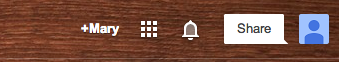 Once you click on the boxes, click on the icon that says “Drive.” It’s blue, yellow, and green and looks like a triangle.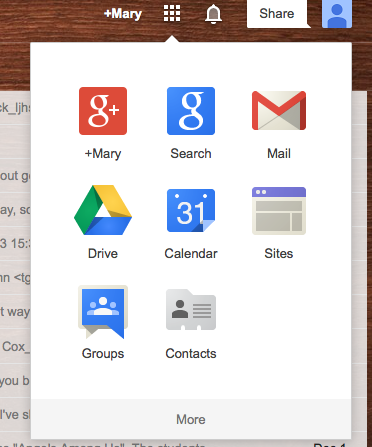 On the left part of the screen, you will see a red button that says “Create”. Click it.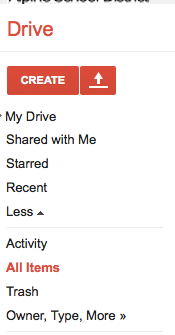 Click “Document.” You will go to a document and can begin typing. It will save automatically every few seconds. 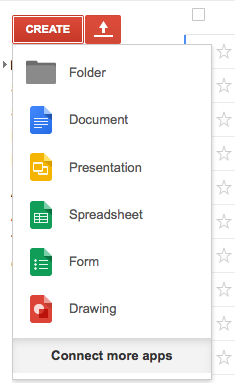 